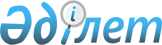 Об утверждении объемов субсидирования повышения продуктивности и качества продукции аквакультуры (рыбоводства), а также развития племенного рыбоводства Актюбинской области на 2023 годПостановление акимата Актюбинской области от 4 сентября 2023 года № 236. Зарегистрировано Департаментом юстиции Актюбинской области 6 сентября 2023 года № 8394
      В соответствии с подпунктом 5-14) пункта 2 статьи 10 Закона Республики Казахстан "Об охране, воспроизводстве и использовании животного мира", приказом Министра экологии, геологии и природных ресурсов Республики Казахстан от 24 мая 2022 года № 180 "Об утверждении Правил субсидирования повышения продуктивности и качества продукции аквакультуры (рыбоводства), а также развития племенного рыбоводства" (зарегистрировано в Реестре государственной регистрации нормативных правовых актов № 28188) акимат Актюбинской области ПОСТАНОВЛЯЕТ:
      1. Утвердить объемы субсидирования повышения продуктивности и качества продукции аквакультуры (рыбоводства), а также развития племенного рыбоводства Актюбинской области на 2023 год согласно приложению к настоящему постановлению.
      2. Государственному учреждению "Управление природных ресурсов и регулирования природопользования Актюбинской области" в установленном законодательством порядке обеспечить государственную регистрацию настоящего постановления в Департаменте юстиции Актюбинской области.
      3. Контроль за исполнением настоящего постановления возложить на курирующего заместителя акима Актюбинской области.
      4. Настоящее постановление вводится в действие после дня его первого официального опубликования. Объемы субсидирования повышения продуктивности и качества продукции аквакультуры (рыбоводства), а также племенного рыбоводства Актюбинской области на 2023 год
					© 2012. РГП на ПХВ «Институт законодательства и правовой информации Республики Казахстан» Министерства юстиции Республики Казахстан
				
      Аким Актюбинской области 

Е. Тугжанов

      "СОГЛАСОВАНО" Министерство экологии и природных ресурсов Республики Казахстан
Приложение к постановлению акимата Актюбинской области от 4 сентября 2023 года № 236
№
Виды субсидий
Единица измерения
Объем субсидий
Сумма (тенге)
1
2
3
4
5
1
Субсидии на возмещение расходов по приобретению кормов для рыб
килограмм
141 860
44 000 610
2
Субсидии на возмещение расходов по приобретению рыбопосадочного материала
штук
302 000
4 000 000
3
Субсидии на возмещение расходов по приобретению рыбоводно-биологического
обоснования
штук
4
500 000
4
Субсидии на возмещение расходов по приобретению лекарственных препаратов
килограмм
100 000
500 000
5
Субсидии на возмещение расходов по приобретению ремонтно-маточного стада и их содержание
штук
100
1 000 000
Итого:
Итого:
Итого:
543 964
50 000 610